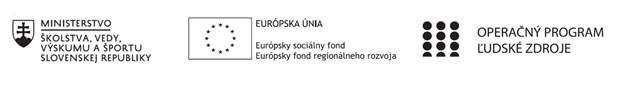 Správa o činnosti pedagogického klubu Príloha:Prezenčná listina zo stretnutia pedagogického klubuPrioritná osVzdelávanieŠpecifický cieľ1.1.1 Zvýšiť inkluzívnosť a rovnaký prístup ku kvalitnému vzdelávaniu a zlepšiť výsledky a kompetencie detí a žiakovPrijímateľStredná priemyselná škola stavebná a geodetická, Drieňova 35, 826 64 BratislavaNázov projektuZvýšenie kvality odborného vzdelávania a prípravy na Strednej priemyselnej škole stavebnej a geodetickejKód projektu  ITMS2014+312011Z818Názov pedagogického klubu Klub prírodovednej gramotnostiDátum stretnutia  pedagogického klubu10.5.2021Miesto stretnutia  pedagogického klubuSídlo školy – MS TeamsMeno koordinátora pedagogického klubuIng. Mária HrtkováOdkaz na webové sídlo zverejnenej správyhttps://stav-geo.edupage.org/Manažérske zhrnutie:         Kľúčové slová: stratégia,grafy , grafická gramotnosť,aktivityStretnutie pedagogického klubu bolo venované výmene skúsenosti s používaním grafu vo vyučovaní fyziky,stĺpcový graf,koláčový graf,analýze príčin nízkej schopnosti niektorých žiakov orientovať sa v grafoch a použiť údaje z nich vyplývajúce,hľadanie riešeníManažérske zhrnutie:         Kľúčové slová: stratégia,grafy , grafická gramotnosť,aktivityStretnutie pedagogického klubu bolo venované výmene skúsenosti s používaním grafu vo vyučovaní fyziky,stĺpcový graf,koláčový graf,analýze príčin nízkej schopnosti niektorých žiakov orientovať sa v grafoch a použiť údaje z nich vyplývajúce,hľadanie riešeníHlavné body, témy stretnutia, zhrnutie priebehu stretnutia: 1.Analýza  súčasného stavu rozvíjania grafickej gramotnosti žiakov2.Ako ovplyvňuje rozvoj grafickej gramotnosti žiakov,stratégia vychádzajúca z aktivít, v                  ktorých žiaci merajú, zaznamenávajú namerané údaje, zostrojujú graf a interpretujú výsledky meraníHlavné body, témy stretnutia, zhrnutie priebehu stretnutia: 1.Analýza  súčasného stavu rozvíjania grafickej gramotnosti žiakov2.Ako ovplyvňuje rozvoj grafickej gramotnosti žiakov,stratégia vychádzajúca z aktivít, v                  ktorých žiaci merajú, zaznamenávajú namerané údaje, zostrojujú graf a interpretujú výsledky meraníZávery a odporúčania:Ak budú žiaci systematicky vykonávať aktivity a riešiť úlohy, ktoré vedú k zobrazovaniu výsledkov formou grafov, bude sa zvyšovať úspešnosť žiakov v testoch zameraných na čítanie a interpretáciu grafických informácií. Navrhujeme  pripraviť súbor úloh a aktivít , v ktorých budú žiaci zostrojovať, analyzovať a interpretovať grafy s rôznou tematikou. a) Vytvoriť pracovné listy pre žiakov. b)Vypracovať k úlohám a aktivitám pracovný list pre učiteľa s metodickými poznámkami.Závery a odporúčania:Ak budú žiaci systematicky vykonávať aktivity a riešiť úlohy, ktoré vedú k zobrazovaniu výsledkov formou grafov, bude sa zvyšovať úspešnosť žiakov v testoch zameraných na čítanie a interpretáciu grafických informácií. Navrhujeme  pripraviť súbor úloh a aktivít , v ktorých budú žiaci zostrojovať, analyzovať a interpretovať grafy s rôznou tematikou. a) Vytvoriť pracovné listy pre žiakov. b)Vypracovať k úlohám a aktivitám pracovný list pre učiteľa s metodickými poznámkami.Vypracoval (meno, priezvisko)Ing. Mária HrtkováDátum10.5.2021PodpisSchválil (meno, priezvisko)Ing. Karol ĎungelDátumPodpis